Российская ФедерацияРеспублика АдыгеяАдминистрация муниципального образования «Город Майкоп»Комитет по образованиюП Р И К А Зот 07.11.2016 г. № 812Об утверждении регистров муниципальных заданий образовательных организаций на оказание муниципальных услугВ целях обеспечения единого подхода к формированию отчётности об исполнении образовательными организациями муниципальных заданий на оказание муниципальных услуг, а также к подсчёту предоставления муниципальных услуг в электронной формеп р и к а з ы в а ю:Утвердить регистры муниципальных заданий образовательных организаций на оказание муниципальных услуг (приложение № 1).Утвердить регистры подсчёта предоставления муниципальных услуг в электронной форме (приложение № 2).Руководителям образовательных организаций применять указанные регистры при формировании отчётности об исполнении муниципальных заданий на оказание муниципальных услуг и направлении информации о предоставлении муниципальных услуг в электронной форме.Начальнику отдела дошкольного образования Комитета по образованию (О. Ю. Тлячева) и начальнику отдела среднего общего образования Комитета по образованию (В. А. Гайко) довести данный приказ до сведения руководителей муниципальных образовательных организаций.Инженеру – программисту Комитета по образованию (Жиренков А.С.) обеспечить размещение приказа на официальном сайте Администрации муниципального образования «Город Майкоп» в разделе «Комитет по образованию».Заместителю руководителя А. В. Нашемук обеспечить издание сборника «Регистры муниципального задания образовательной организации на оказание муниципальных услуг», в срок до 15.11.2016.Руководитель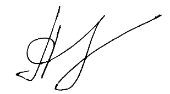 Комитета по образованию                                 		              С. Р. ПаранукНашемук 52-95-91С-25(16)Приложение № 1 к приказу Комитетапо образованию Администрации МО «Город Майкоп»   № ________ от _________________Регистры муниципальных заданий образовательных организаций на оказание муниципальных услугПриложение  № 1.1. к приказу Комитетапо образованию Администрации МО «Город Майкоп» №  _______ от  __________________Анкета для родителейЦель: выявить степень удовлетворенности родителей (законных представителей) обучающихся качеством предоставляемых образовательных услуг. Уважаемые родители!Ответьте, пожалуйста, на вопросы анкеты. Анкета анонимна, ее можно не подписывать.  1. Представления о качестве образования Что, на Ваш взгляд, является показателем качества образования? а) глубокие знания, умения и навыки учащихся; б) гарантированное поступление в вуз; в) социальная успешность выпускника школы в дальнейшей жизни; г) формирование позитивных личностных качеств учащихся, законопослушного стиля поведения; д) другое 2. Эмоциональная атмосфера в школе Проанализируйте утверждения, укажите Вашу позицию (поставьте галочку рядом с утверждением в нужную клетку): Ваши предложения для улучшения эмоциональной атмосферы школы: ____________________________________________________________________________________3. Профессиональный уровень педагогов Проанализируйте утверждения, укажите Вашу позицию (поставьте галочку рядом с утверждением в нужную клетку): Ваши предложения по улучшению качества работы педагогов: ___________________________________________________________________________________4. Качество обучения учащихся Проанализируйте утверждения, укажите Вашу позицию (поставьте галочку рядом с утверждением в нужную клетку): Ваши предложения по повышению качества обучения: ____________________________________________________________________________________5. Качество условий обученияПроанализируйте утверждения, укажите Вашу позицию (поставьте галочку рядом с утверждением в нужную клетку):  Ваши предложения по улучшению условий обучения: ____________________________________________________________________________________6. Информирование родителей и учащихся Проанализируйте утверждения, укажите Вашу позицию (поставьте галочку рядом с утверждением в нужную клетку): Ваши предложения по улучшению качества информирования родителей: ____________________________________________________________________________________  Приложение  № 2 к приказу Комитетапо образованию Администрации МО «Город Майкоп» №  ________ от  _________________Регистры подсчёта предоставления муниципальных услуг в электронной форме(информация представляется в Комитет по образованию до 30 числа каждого месяца) № п/п№ п/пПоказательИсточник информации о значении показателяИсточник информации о значении показателяМетодика (формула) расчёта показателя№ п/п№ п/пДошкольные образовательные организацииДошкольные образовательные организацииДошкольные образовательные организацииДошкольные образовательные организацииРеализация основных общеобразовательных программ дошкольного образованияРеализация основных общеобразовательных программ дошкольного образованияРеализация основных общеобразовательных программ дошкольного образованияРеализация основных общеобразовательных программ дошкольного образованияРеализация основных общеобразовательных программ дошкольного образованияРеализация основных общеобразовательных программ дошкольного образования11Количество воспитанников- форма 85-к «Сведения о деятельности организации, осуществляющей образовательную деятельность по образовательным программам дошкольного образования, присмотр и уход за детьми»;- сведения о численности детей в системе АИС «Комплектование ДОО»;- табеля учёта посещаемости детей ДОО- форма 85-к «Сведения о деятельности организации, осуществляющей образовательную деятельность по образовательным программам дошкольного образования, присмотр и уход за детьми»;- сведения о численности детей в системе АИС «Комплектование ДОО»;- табеля учёта посещаемости детей ДООРасчет показателя производить по формуле:  К = где:- К - среднегодовой списочный состав детей в ДОО;-  - списочный состав детей в ДОО в определенном месяце;- - месяц.При этом следует учитывать  % отклонения, т.к. в течение года списочный состав детей меняется22Доля педагогов, имеющих квалификационную категорию или прошедших аттестацию на соответствие занимаемой должности, от общего числа педагогических работников- списки педагогических работников, прошедших аттестацию;- книга учёта личного состава педагогических работников ДОО; - тарификационный список педагогических работников на учебный год;-  сведения о педагогических работниках, имеющих квалификационные категории;- приказы Министерства образования и науки Республики Адыгея «О результатах аттестации педагогических работников государственных и муниципальных образовательных учреждений, расположенных на территории Республики Адыгея»;- план – график повышения квалификации педагогов- списки педагогических работников, прошедших аттестацию;- книга учёта личного состава педагогических работников ДОО; - тарификационный список педагогических работников на учебный год;-  сведения о педагогических работниках, имеющих квалификационные категории;- приказы Министерства образования и науки Республики Адыгея «О результатах аттестации педагогических работников государственных и муниципальных образовательных учреждений, расположенных на территории Республики Адыгея»;- план – график повышения квалификации педагоговРасчет показателя производить по формуле:  × 100%, где:- А - доля педагогов, имеющих квалификационную категорию и (или) прошедших аттестацию на соответствие занимаемой должности;- К - число педагогов, имеющих квалификационную категорию; - В - число педагогов, прошедших аттестацию на соответствие занимаемой должности;- П - общее число педагогических работников33Доля административного персонала от числа педагогических работников - штатное расписание ДОО;- приказы по личному составу ДОО;-табель учета рабочего времени ДОО- штатное расписание ДОО;- приказы по личному составу ДОО;-табель учета рабочего времени ДООРасчет показателя производить по формуле:× 100%, где:- Д - доля административного персонала от числа педагогических работников;- ЧА - число административного персонала;- ЧП - число педагогических работников44Доля воспитанников, готовых к обучению в школе, от общего числа воспитанников подготовительных групп- заключения по результатам диагностики уровня подготовки воспитанников к школе;-  информация об итогах фронтальной оценки уровня готовности детей к школе;  - аналитические справки по итогам диагностики формирования интегративного качества у детей подготовительной группы -  информация о результатах анализа готовности к школьному обучению детей подготовительных групп;- информация об итогах психолого – педагогической оценки готовности детей к обучению в школе на конец учебного года- заключения по результатам диагностики уровня подготовки воспитанников к школе;-  информация об итогах фронтальной оценки уровня готовности детей к школе;  - аналитические справки по итогам диагностики формирования интегративного качества у детей подготовительной группы -  информация о результатах анализа готовности к школьному обучению детей подготовительных групп;- информация об итогах психолого – педагогической оценки готовности детей к обучению в школе на конец учебного годаРасчет показателя производить по формуле: × 100%, где:-  - доля воспитанников, готовых к обучению в школе;- Г - число воспитанников подготовительных групп, отнесенных по результатам анализа готовности к школьному обучению к категориям «готов», «условно готов»;- К - списочный состав воспитанников подготовительных групп на конец отчетного периода44ДОО и группы компенсирующего вида:Доля воспитанников с положительной динамикой от общего числа воспитанников- заключения психолого – медико педагогической комиссии (ПМПК)- заключения психолого – медико педагогической комиссии (ПМПК)Расчет показателя производить по формуле:-  × 100%, где:- Д - доля воспитанников с положительной динамикой от общего числа воспитанников;- П - количество воспитанников с положительной динамикой на конец отчетного периода;- К - списочный состав детей на конец отчетного периода55Доля воспитанников, охваченных кружковой работой, от общего числа воспитанников- списки воспитанников;- табель посещаемости кружков;- программа кружковой работы;- расписание кружков;- перспективно-тематическое планирование;- журнал работы кружков;- результаты анкетирования родителей;-  план консультаций  родителей;- информация об итогах проведения диагностики уровня способностей детей- списки воспитанников;- табель посещаемости кружков;- программа кружковой работы;- расписание кружков;- перспективно-тематическое планирование;- журнал работы кружков;- результаты анкетирования родителей;-  план консультаций  родителей;- информация об итогах проведения диагностики уровня способностей детейРасчет показателя производить по формуле: × 100%, где:- Д - доля воспитанников, охваченных кружковой работой;- О - среднегодовая численность воспитанников, охваченных кружковой работой (учет ребенка, посещающего два и более кружка осуществляется один раз);- К - среднегодовой списочный состав детей в ДОО66Доля родителей,  удовлетворенных дошкольной образовательной услугой- аналитическая справка о результатах анкетирования по изучению уровня удовлетворённости родителей (законных представителей) воспитанников качеством предоставляемых услуг;- заполненные бланки анкет по изучению удовлетворённости родителей (законных представителей);- приказы ДОО о проведении мониторинга уровня удовлетворённости родителей (законных представителей) воспитанников качеством предоставляемых услуг- аналитическая справка о результатах анкетирования по изучению уровня удовлетворённости родителей (законных представителей) воспитанников качеством предоставляемых услуг;- заполненные бланки анкет по изучению удовлетворённости родителей (законных представителей);- приказы ДОО о проведении мониторинга уровня удовлетворённости родителей (законных представителей) воспитанников качеством предоставляемых услугРасчет показателя производить по формуле: × 100%, где:- Д - доля родителей,  удовлетворенных дошкольной образовательной услугой;- У - число родителей,  удовлетворенных качеством дошкольной образовательной услугой;- Р - общее число опрошенных родителей77Наличие в отчетном  периоде обоснованных жалоб на качество муниципальных услуг, а также замечаний со стороны контролирующих органов- журнал регистрации заявлений граждан Комитета по образованию;- журнал входящей корреспонденции ДОО- журнал регистрации заявлений граждан Комитета по образованию;- журнал входящей корреспонденции ДООФорма журнала:- номер регистрации входящего документа;- дата получения документа;- фамилия, имя, отчество заявителя;- краткое содержание письма, жалобы, заявления;- результат рассмотрения;- дата и № исходящего документа и кому сообщено о результатах88Доведение средней заработной платы педагогических работников ДОУ до средней заработной платы в сфере общего образованиясведения МКУ «ЦБ ОУ» о средней заработной плате педагогических работниковсведения МКУ «ЦБ ОУ» о средней заработной плате педагогических работников-88Финансовая обеспеченность в расчете на одного обучающегосясведения МКУ «ЦБ ОУ» о финансовой обеспеченности в расчете на одного обучающегосясведения МКУ «ЦБ ОУ» о финансовой обеспеченности в расчете на одного обучающегося-Присмотр и уход за ребенкомПрисмотр и уход за ребенкомПрисмотр и уход за ребенкомПрисмотр и уход за ребенкомПрисмотр и уход за ребенкомПрисмотр и уход за ребенком11Индекс здоровья воспитанников- табели учёта посещаемости воспитанников в группах;- журналы учета посещаемости/заболевания воспитанников ДОО; - форма 85-к «Сведения о деятельности организации, осуществляющей образовательную деятельности по образовательным программам дошкольного образования, присмотр и уход за детьми»;- книга движения детей- табели учёта посещаемости воспитанников в группах;- журналы учета посещаемости/заболевания воспитанников ДОО; - форма 85-к «Сведения о деятельности организации, осуществляющей образовательную деятельности по образовательным программам дошкольного образования, присмотр и уход за детьми»;- книга движения детейРасчет показателя производить по формуле: × 100%, где:- И - индекс здоровья воспитанников;- Н - количество детей, не болеющих ни одного раза;- К - среднегодовой списочный состав детей в ДОО22Выполнение плана посещаемости- табели учёта посещаемости воспитанников в группах;- журналы учета посещаемости/заболевания воспитанников ДОО; - форма 85-к «Сведения о деятельности организации, осуществляющей образовательную деятельности по образовательным программам дошкольного образования, присмотр и уход за детьми»;- книга движения детей- табели учёта посещаемости воспитанников в группах;- журналы учета посещаемости/заболевания воспитанников ДОО; - форма 85-к «Сведения о деятельности организации, осуществляющей образовательную деятельности по образовательным программам дошкольного образования, присмотр и уход за детьми»;- книга движения детейРасчет показателя производить по формуле: × 100%, где:- П - выполнение плана посещаемости (% посещаемости);- Ф - среднегодовая фактическая численность детей, посетивших ДОО, (детодни/число дней работы ДОО);- К - среднегодовой списочный состав детей в ДОО33Количество дней, пропущенных по болезни, в среднем на одного ребенка- табели учёта посещаемости воспитанников в группах;- журналы учета посещаемости/заболевания воспитанников ДОО; - форма 85-к «Сведения о деятельности организации, осуществляющей образовательную деятельности по образовательным программам дошкольного образования, присмотр и уход за детьми»;- книга движения детей- табели учёта посещаемости воспитанников в группах;- журналы учета посещаемости/заболевания воспитанников ДОО; - форма 85-к «Сведения о деятельности организации, осуществляющей образовательную деятельности по образовательным программам дошкольного образования, присмотр и уход за детьми»;- книга движения детейРасчет показателя производить по формуле: , где:- П - количество дней, пропущенных по болезни, в среднем на одного ребенка;- Б - число дней, пропущенных по болезни всеми детьми ДОО;- К - среднегодовой списочный состав детей в ДОООбщеобразовательные организацииОбщеобразовательные организацииОбщеобразовательные организацииОбщеобразовательные организацииОбщеобразовательные организацииОбщеобразовательные организацииРеализация основных общеобразовательных программ начального общего, основного общего, среднего общего  образованияРеализация основных общеобразовательных программ начального общего, основного общего, среднего общего  образованияРеализация основных общеобразовательных программ начального общего, основного общего, среднего общего  образованияРеализация основных общеобразовательных программ начального общего, основного общего, среднего общего  образованияРеализация основных общеобразовательных программ начального общего, основного общего, среднего общего  образованияРеализация основных общеобразовательных программ начального общего, основного общего, среднего общего  образования1Количество обучающихся в I –IV, V – IX, X – XI  классахКоличество обучающихся в I –IV, V – IX, X – XI  классахКоличество обучающихся в I –IV, V – IX, X – XI  классах- статистические данные Автоматизированной информационной системы «Зачисление в образовательную организацию» (АИС) на 31 мая отчетного года;- статистические данные АИС на 30 декабря отчетного годаРасчет показателя производить по формуле: , где: - С - количество обучающихся в I –IV, V – IX, X – XI  классах;- С1 - количество обучающихся на уровне начального общего образования (основного общего, среднего общего образования) по состоянию на 31 мая;- С2 - количество обучающихся на уровне начального общего образования (основного общего, среднего общего образования)по состоянию на 30 декабря2Доля учителей, имеющих квалификационную категорию или прошедших аттестацию на соответствие занимаемой должности, от общего числа педагогических работниковДоля учителей, имеющих квалификационную категорию или прошедших аттестацию на соответствие занимаемой должности, от общего числа педагогических работниковДоля учителей, имеющих квалификационную категорию или прошедших аттестацию на соответствие занимаемой должности, от общего числа педагогических работников- приказы МО и Н РА  «О результатах аттестации педагогических работников в целях установления квалификационной категории»;- приказы ОО  «О результатах аттестации педагогических работников на соответствие занимаемой  должности»;- трудовые книжки педагогических работников ОО;- тарификационный  список педагогических работников на 31 мая отчетного года, 30 декабря;  -тарификационный  список педагогических работников на 30 декабря   отчетного года.Расчет показателя производить по формуле: × 100%, где:А - доля учителей, имеющих квалификационную категорию или прошедших аттестацию на соответствие занимаемой должности; А1  - количество учителей, имеющих квалификационную категорию или прошедших аттестацию на соответствие занимаемой должности, оказывающих муниципальную услугу по состоянию на 31 мая;А2 - количество учителей, имеющих квалификационную категорию или прошедших аттестацию на соответствие занимаемой должности, оказывающих муниципальную услугу по состоянию на 30 декабря. В1 - общее количество педагогических работников по образовательной организации (за исключением педагогов, находящихся в декретном отпуске, отпуске по уходу за ребенком, длительном отпуске) по состоянию на 31 мая;В2 - количество педагогических работников по образовательной организации (за исключением педагогов, находящихся в декретном отпуске, отпуске по уходу за ребенком, длительном отпуске) по состоянию на 30 декабря 3Доля учащихся, освоивших ООП, от общего числа учащихсяДоля учащихся, освоивших ООП, от общего числа учащихсяДоля учащихся, освоивших ООП, от общего числа учащихся- классные журналы ОО;- протоколы педагогических советов ОО: «О переводе обучающихся I-VIII, X классов в следующий класс», «О завершении обучения на уровне  основного общего образования  и  получении  основного общего образования», «О завершении обучения на уровне  среднего  общего образования  и  получении  среднего  общего образования», «О ликвидации академической задолженности»;- приказы ОО по основной деятельности: «О переводе обучающихся  I-VIII, X классов в следующий класс», «О завершении обучения на уровне  основного общего образования и  получении  основного общего образования»,  «О завершении обучения на уровне  среднего общего  образования  и  получении  среднего  общего образования», «О ликвидации академической задолженности».Расчет показателя производить по формуле: × 100%, где:- Д - доля учащихся, освоивших ООП;-  Д1 – количество обучающихся, освоивших образовательную программу на уровне начального общего образования (основного общего, среднего общего образования); - О – общее количество обучающихся на уровне начального общего образования (основного общего, среднего общего образования)4Доля учащихся, вовлеченных во внеурочную деятельность, от общего числа учащихсяДоля учащихся, вовлеченных во внеурочную деятельность, от общего числа учащихсяДоля учащихся, вовлеченных во внеурочную деятельность, от общего числа учащихся- классные журналы ОО;- журналы по внеурочной деятельности ОО;- журналы по дополнительному образованию ОО;- справки из организаций дополнительного образования детейРасчет показателя производить по формуле: × 100%, где:- D - доля учащихся, вовлеченных во внеурочную деятельность;- А - количество учащихся, вовлеченных во внеурочную деятельность (на школьном, муниципальном, региональном уровне), на конец отчетного периода;- Н - общее количество учащихся в школе на конец отчетного периода5Доля учащихся, получивших документ об образовании, от общего числа выпускников  Доля учащихся, получивших документ об образовании, от общего числа выпускников  Доля учащихся, получивших документ об образовании, от общего числа выпускников  -  книга учета и  записи аттестатов об основном общем образовании и Похвальных грамот;- книга учета и записи выданных аттестатов о среднем (полном) общем образовании, золотых и  серебряных медалей;- приказы по основной деятельности ОО Расчет показателя производить по формуле: × 100%, где:- D - доля учащихся, получивших документ об образовании (аттестат, справка об обучении);  - A - число учащихся, получивших документ об образовании;- H - общее число выпускников (в том числе не допущенные к ГИА) 6Число обучающихся на 1 ПКЧисло обучающихся на 1 ПКЧисло обучающихся на 1 ПКсправка из МКУ «ЦБОУ» о количестве компьютеров, состоящих на балансе общеобразовательной организацииРасчет показателя производить по формуле:, где:А - число обучающихся на 1 ПК;Б - количество обучающихся на уровне начального общего образования;Б1 - количество обучающихся на уровне основного общего образования;Б2 – количество обучающихся на уровне среднего общего образования;С – общее количество ПК в ОО7Доля родителей (законных представителей), удовлетворенных качеством образованияДоля родителей (законных представителей), удовлетворенных качеством образованияДоля родителей (законных представителей), удовлетворенных качеством образования- приказ «О проведении и итогах проведения мониторинга удовлетворенности родителей качеством образовательных услуг, предоставляемых школой»;- аналитическая справка «О результатах проведения мониторинга удовлетворенности родителей качеством образовательных услуг, предоставляемых школой»;- заполненные бланки анкет по изучению удовлетворенности родителей (законных представителей) (форма анкеты дана в приложении 1.1)Расчет показателя производить по формуле:Д =  ˟ 100%, где:- Д - доля родителей, удовлетворенных качеством образования;- У - число родителей,  удовлетворенных качеством образования;- Р - общее число опрошенных родителей.8Наличие в отчетном периоде обоснованных жалоб на качество муниципальных услуг, а так же замечаний со стороны контролирующих органов Наличие в отчетном периоде обоснованных жалоб на качество муниципальных услуг, а так же замечаний со стороны контролирующих органов Наличие в отчетном периоде обоснованных жалоб на качество муниципальных услуг, а так же замечаний со стороны контролирующих органов - журнал жалоб и предложений потребителей муниципальных услуг;- журнал замечаний со стороны контролирующих органов;- справка из Комитета по образованию Администрации МО «Город Майкоп» об отсутствии или наличии обоснованных жалоб в ООФорма журнала:- номер регистрации входящего документа;- фамилия, имя, отчество заявителя;- результат рассмотрения;- дата и № исходящего документа и кому сообщено о результатах.9Доведение средней заработной платы педагогических работников ОУ до средней заработной платы Доведение средней заработной платы педагогических работников ОУ до средней заработной платы Доведение средней заработной платы педагогических работников ОУ до средней заработной платы Сведения МКУ «ЦБ ОУ» о средней заработной плате педагогических работников-10Финансовая обеспеченность в расчете на одного обучающегосяФинансовая обеспеченность в расчете на одного обучающегосяФинансовая обеспеченность в расчете на одного обучающегосяСведения МКУ «ЦБ ОУ» о средней заработной плате педагогических работников-Организация отдыха детей и молодёжиОрганизация отдыха детей и молодёжиОрганизация отдыха детей и молодёжиОрганизация отдыха детей и молодёжиОрганизация отдыха детей и молодёжиОрганизация отдыха детей и молодёжи1Количество детей, охваченных каникулярным (летним) отдыхомКоличество детей, охваченных каникулярным (летним) отдыхомКоличество детей, охваченных каникулярным (летним) отдыхом- заявления родителей (законных представителей) о приеме  детей в лагерь;- документы, подтверждающие социальный статус семьи ребёнка;- приказ общеобразовательной организации «Об открытии летнего лагеря с дневным пребыванием обучающихся на базе ОО»;- договоры родителей (законных представителей) с ООДанные приказа Комитета по образованию2Доля учащихся, отдохнувших в лагере  с дневным пребыванием, от общего числа учащихсяДоля учащихся, отдохнувших в лагере  с дневным пребыванием, от общего числа учащихсяДоля учащихся, отдохнувших в лагере  с дневным пребыванием, от общего числа учащихся- заявления родителей (законных представителей) о приеме  детей в лагерь;- документы, подтверждающие социальный статус семьи ребёнка;- приказ общеобразовательной организации «Об открытии летнего лагеря с дневным пребыванием обучающихся на базе ОО»;- договоры родителей (законных представителей) с ООРасчет показателя производить по формуле: × 100%, где:- Д - доля обучающихся, отдохнувших в лагере;- ЧЛ - число обучающихся, отдохнувших в лагере с дневным пребыванием; - Ч0 - общее число обучающихся3Доля родителей (законных представителей), удовлетворенных качеством  отдыха детей, от общего числа анкетированныхДоля родителей (законных представителей), удовлетворенных качеством  отдыха детей, от общего числа анкетированныхДоля родителей (законных представителей), удовлетворенных качеством  отдыха детей, от общего числа анкетированных- анкеты родителей (законных представителей) об удовлетворенности качеством отдыха детейРасчет показателя производить по формуле: × 100%, где:- Д – доля родителей (законных представителей), удовлетворенных качеством  отдыха детей;- ЧУ – число родителей (законных представителей), удовлетворенных качеством  отдыха детей; - Ч0 – общее число анкетированных4Наличие в отчетном  периоде обоснованных жалоб на качество муниципальных услуг, а также замечаний со стороны контролирующих органовНаличие в отчетном  периоде обоснованных жалоб на качество муниципальных услуг, а также замечаний со стороны контролирующих органовНаличие в отчетном  периоде обоснованных жалоб на качество муниципальных услуг, а также замечаний со стороны контролирующих органов- журнал жалоб и предложений для потребителей муниципальных услуг;- журнал замечаний со стороны контролирующих органов;- справка Комитета по образованию о наличии или отсутствии обоснованных жалоб в ООФорма журнала:- номер регистрации входящего документа;- дата получения документа;- ФИО заявителя;- краткое содержание письма, жалобы;- результат рассмотрения;- дата и номер исходящего документа, кому сообщено о результатеОрганизации дополнительного образования детейОрганизации дополнительного образования детейОрганизации дополнительного образования детейОрганизации дополнительного образования детейОрганизации дополнительного образования детейОрганизации дополнительного образования детейРеализация дополнительных общеразвивающих программРеализация дополнительных общеразвивающих программРеализация дополнительных общеразвивающих программРеализация дополнительных общеразвивающих программРеализация дополнительных общеразвивающих программРеализация дополнительных общеразвивающих программ1Количество потребителей услугиКоличество потребителей услугиКоличество потребителей услуги- статистические данные АИС на 31 мая отчетного года;- статистические данные АИС на 30 декабря отчетного года;- списки объединений (кружков, секций, студий);- журналы учета работы педагога дополнительного образования в объединении (секции, клубе, кружке);- статистический отчет 1-ДО за календарный годРасчет показателя производить по формуле:, где:- К - количество потребителей услуги;- - количество обучающихся, зачисленных в ОО по данным АИС на 25 мая отчетного года;-  - количество обучающихся, зачисленных в ОО по данным АИС на 30 декабря отчетного года2Доля педагогов, имеющих квалификационную категорию или прошедших аттестацию на соответствие занимаемой должности, от общего числа педагогических работниковДоля педагогов, имеющих квалификационную категорию или прошедших аттестацию на соответствие занимаемой должности, от общего числа педагогических работниковДоля педагогов, имеющих квалификационную категорию или прошедших аттестацию на соответствие занимаемой должности, от общего числа педагогических работников- список педагогов на 30 декабря отчетного года;- кадровая тетрадь;- реестр педагогов дополнительного образования, прошедших аттестацию на присвоение квалификационной категории и на соответствие занимаемой должности в учебном году;- приказы ОДОД «О результатах аттестации педагогических работников на соответствие занимаемой должности»;- приказы Министерства образования и науки РА «О результатах аттестации педагогических работников в целях установления квалификационной категории»Расчет показателя производить по формуле: +  × 100%, где: - А - оля педагогов, имеющих квалификационную категорию или прошедших аттестацию на соответствие занимаемой должности- А1  - количество педагогов, имеющих квалификационную категорию или прошедших аттестацию на соответствие занимаемой должности, по состоянию на 31 мая;- А2 - количество педагогов, имеющих квалификационную категорию или прошедших аттестацию на соответствие занимаемой должности, по состоянию на 30 декабря;- В1 - общее количество педагогов (за исключением  педагогов, находящихся в декретном отпуске, отпуске по уходу за ребенком, длительном отпуске) по состоянию на 31 мая;- В2 - количество педагогов (за исключением педагогов, находящихся в декретном отпуске, отпуске по уходу за ребенком, длительном отпуске) по состоянию на 30 декабря3Доля призеров международных, всероссийских, республиканских, городских конкурсов и фестивалейДоля призеров международных, всероссийских, республиканских, городских конкурсов и фестивалейДоля призеров международных, всероссийских, республиканских, городских конкурсов и фестивалей- приказы Министерства образования и науки Республики Адыгея об итогах проведения республиканских (всероссийских)  мероприятий;- приказы Комитета по образованию об итогах проведения городских мероприятий;- реестр победителей и призеров конкурсов различного уровня;- дипломы, грамоты победителей и призеров конкурсов и фестивалей;- сертификаты участников конкурсов и фестивалей;- заявки на участие в конкурсахРасчет показателя производить по формуле:× 100%, где: -  - доля призеров международных, всероссийских, республиканских, городских конкурсов и фестивалей;- Д1 - число призеров международных, всероссийских, республиканских, городских конкурсов и фестивалей; Д0 - общее количество участников международных, всероссийских, республиканских, городских конкурсов4Доля обучающихся, освоивших образовательные программы Доля обучающихся, освоивших образовательные программы Доля обучающихся, освоивших образовательные программы - приказы  ОО: «О проведении промежуточной и итоговой аттестации обучающихся детских объединений (кружков, секций), «Об итогах проведения промежуточной и итоговой аттестации обучающихся детских объединений (кружков, секций);- график проведения итоговой аттестации обучающихся в учебном году;- протокол результатов итоговой аттестации обучающихся детских объединений (кружков, секций)Расчет показателя производить по формуле:× 100%, где: -  - доля обучающихся, освоивших образовательные программы;- Д1 - количество обучающихся, освоивших образовательную программу на 25 мая; - Д0 - общее количество обучающихся на 25 мая отчетного года5Доля участия организации дополнительного образования в  проведении городских мероприятийДоля участия организации дополнительного образования в  проведении городских мероприятийДоля участия организации дополнительного образования в  проведении городских мероприятий- ведомости участия ОО в городских мероприятиях (по плану Комитета по образованию) за отчётный год;- приказы Комитета по образованию о проведении различных городских мероприятий;- справка Комитета по образованиюРасчет показателя производить по формуле: × 100%, где:-  - доля участия организации дополнительного образования в  проведении городских мероприятий- Ч1 - число участия организации дополнительного образования в  проведении городских мероприятий; - Ч0 - общее число городских мероприятий по направлениям организаций дополнительного образования детей .6Доля родителей (законных представителей), удовлетворенных качеством и доступностью услуги, от общего числа анкетированных Доля родителей (законных представителей), удовлетворенных качеством и доступностью услуги, от общего числа анкетированных Доля родителей (законных представителей), удовлетворенных качеством и доступностью услуги, от общего числа анкетированных - приказ «О проведении и итогах проведения мониторинга удовлетворенности родителей качеством образовательных услуг, предоставляемых ОДОД»;- аналитическая справка о результатах проведения мониторинга удовлетворенности родителей качеством образовательных услуг, предоставляемых ОДОД»;- аналитическая справка о результатах анкетирования (социологического опроса) обучающихся и родителей (законных представителей) качеством и доступностью услуги;- заполненные бланки анкет по изучению удовлетворённости родителей (законных представителей)Расчет показателя производить по формуле: × 100%, где:-  - доля родителей (законных представителей), удовлетворенных качеством и доступностью услуги;- Ч1 - число родителей, удовлетворенных качеством и доступностью услуги; - Ч0 - общее число опрошенных родителей (законных представителей)7Наличие в отчетном  периоде обоснованных жалоб на качество муниципальных услуг, а также замечаний со стороны контролирующих органов Наличие в отчетном  периоде обоснованных жалоб на качество муниципальных услуг, а также замечаний со стороны контролирующих органов Наличие в отчетном  периоде обоснованных жалоб на качество муниципальных услуг, а также замечаний со стороны контролирующих органов - журнал жалоб и предложений для потребителей муниципальных услуг;- журнал замечаний со стороны контролирующих органов;- справка Комитета по образованию об отсутствии или наличии обоснованных жалоб в ООФорма журнала:- номер регистрации входящего документа;- дата получения документа;- ФИО заявителя;- краткое содержание письма, жалобы;- результат рассмотрения письма, жалобы;- дата и номер исходящего документа, кому сообщено о результатеДоведение средней заработной платы педагогических работников ОО дополнительного образования детей до уровня средней заработной платы учителей  в РАДоведение средней заработной платы педагогических работников ОО дополнительного образования детей до уровня средней заработной платы учителей  в РАДоведение средней заработной платы педагогических работников ОО дополнительного образования детей до уровня средней заработной платы учителей  в РАсправка МКУ «ЦБ ОУ» о средней заработной плате педагогических работников-8Финансовая обеспеченность в расчете на 1 обучающегосяФинансовая обеспеченность в расчете на 1 обучающегосяФинансовая обеспеченность в расчете на 1 обучающегосясправка МКУ «ЦБ ОУ» о финансовой обеспеченности в расчете на одного обучающегося-Психолого – педагогическое консультирование обучающихся, их родителей (законных представителей) и педагогических работниковПсихолого – педагогическое консультирование обучающихся, их родителей (законных представителей) и педагогических работниковПсихолого – педагогическое консультирование обучающихся, их родителей (законных представителей) и педагогических работниковПсихолого – педагогическое консультирование обучающихся, их родителей (законных представителей) и педагогических работниковПсихолого – педагогическое консультирование обучающихся, их родителей (законных представителей) и педагогических работниковПсихолого – педагогическое консультирование обучающихся, их родителей (законных представителей) и педагогических работников1Количество потребителей услугиКоличество потребителей услугиКоличество потребителей услуги- журнал групповых форм работы;- приказ ОО о проведении с обучающимися диагностических занятий;- приказ ОО о проведении с обучающимися и их родителями (законными представителями) психокоррекционных занятий;- приказ ОО о проведении с обучающимися профилактических занятий;- приказ ОО о проведении с обучающимися и их родителями (законными представителями)  консультативных занятий;- приказ ОО о проведении с обучающимися профориентационных занятий;- аналитическая справка по итогам психолого – социально – педагогических мониторинговых исследований;- приказы ОО о проведении семинаров, мастер-классов, открытых занятий и др. мероприятий для педагогов и родителей (законных представителей); - справки об участии педагогов в проведении семинаров, конференций, круглых столов, мастер-классов, открытых и др. мероприятий;- приказы ОО о зачислении на подготовку по программе «Школа приемных родителей»;- журнал регистрации договоров об оказании логопедической помощи;- карты потребителей услуги по речевому развитию;- личные дела обучающихся;- приказы и справки ОО о проведении консультативных и иных занятий для физических лицРасчет показателя производить по формуле: + Р + Л + З + М + С, где:- А - количество потребителей услуги;- К - число обучающихся, получивших психолого – педагогическую коррекцию; - Э - число обучающихся, прошедших психолого – педагогическое обследование;- П - число обучающихся, охваченных профориентационной работой и помощью в вопросах получения профессии;- Р - число обучающихся, педагогов, родителей, получивших индивидуальное консультирование;- Л - число обучающихся, получивших  логопедическую помощь;- З - число лиц, получивших услугу по подготовке в замещающие родители- М - число лиц, получивших методическую помощь в вопросах реализации основной образовательной программы;- С - число участников образовательного процесса, охваченных психолого – социально – педагогическими мониторинговыми исследованиями2Доля педагогов, имеющих квалификационную категорию или прошедших аттестацию на соответствие занимаемой должности, от общего числа педагогических работниковДоля педагогов, имеющих квалификационную категорию или прошедших аттестацию на соответствие занимаемой должности, от общего числа педагогических работниковДоля педагогов, имеющих квалификационную категорию или прошедших аттестацию на соответствие занимаемой должности, от общего числа педагогических работников- план повышения квалификации педагогов ОО;- график аттестации на соответствие занимаемой должностиРасчет показателя производить по формуле:× 100%, где: А - доля педагогов, имеющих квалификационную категорию или прошедших аттестацию на соответствие занимаемой должности; А1  - количество педагогов, имеющих квалификационную категорию или прошедших аттестацию на соответствие занимаемой должности, оказывающих муниципальную услугу по состоянию на 31 мая;А2 - количество педагогов, имеющих квалификационную категорию или прошедших аттестацию на соответствие занимаемой должности, оказывающих муниципальную услугу по состоянию на 30 декабря; В1 - общее количество педагогов (за исключением педагогов, находящихся в декретном отпуске, отпуске по уходу за ребенком, длительном отпуске) по состоянию на 31 мая;В2 - количество педагогов (за исключением педагогов, находящихся в декретном отпуске, отпуске по уходу за ребенком, длительном отпуске) по состоянию на 30 декабря значение показателя3Доля лиц, получивших психолого – педагогическую коррекциюДоля лиц, получивших психолого – педагогическую коррекциюДоля лиц, получивших психолого – педагогическую коррекцию- журнал регистрации договоров на  проведение психодиагностики и коррекции; - личные дела обучающихся;- диагностические карты несовершеннолетних, направленных Комиссией по делам несовершеннолетних и защите их прав;- журнал индивидуальных консультаций и коррекционных занятий педагогов;- журналы групповых занятий с обучающимися и родителями (законными представителями);- приказ ОО о проведении психолого– педагогической коррекцииРасчет показателя производить по формуле: ×100%, где:- К - доля лиц, получивших психолого – педагогическую коррекцию;- С - число лиц, получивших психолого – педагогическую коррекцию; - Д - общее число  потребителей данной услуги 4Доля лиц, прошедших психолого – педагогическое обследованиеДоля лиц, прошедших психолого – педагогическое обследованиеДоля лиц, прошедших психолого – педагогическое обследование- журнал регистрации договоров на  проведение психодиагностики; - личные дела обучающихся;- диагностические карты несовершеннолетних, направленных Комиссией по делам несовершеннолетних и защите их прав;- журнал индивидуальных консультаций;- журналы групповых занятий;- приказ ОО о проведении психолого– педагогического обследования;- справка (характеристика, заключение) по итогам психолого – педагогического обследованияРасчет показателя производить по формуле: Э × 100%, где:- Э - доля лиц, прошедших психолого – педагогическое обследование;- Б - число лиц, прошедших психолого – педагогическое обследование; - М - общее число  потребителей данной услуги 5Доля обучающихся, охваченных профориентационной работой и помощью в вопросах получения профессииДоля обучающихся, охваченных профориентационной работой и помощью в вопросах получения профессииДоля обучающихся, охваченных профориентационной работой и помощью в вопросах получения профессии- журнал регистрации договоров на  проведение профориентационной работы; - личные дела обучающихся;- журнал индивидуальных консультаций педагогов;- журналы групповых занятий;- приказ ОО о проведении с обучающимися профориентационной работы и оказании помощи в вопросах получения профессииРасчет показателя производить по формуле: × 100%, где:- П - доля обучающихся, охваченных профориентационной работой и помощью в вопросах получения профессии;- Н - число обучающихся, охваченных профориентационной работой и помощью в вопросах получения профессии; - О - общее число  обучающихся, обратившихся за получением данной услуги 6Доля обучающихся, педагогов, родителей, получивших индивидуальное консультированиеДоля обучающихся, педагогов, родителей, получивших индивидуальное консультированиеДоля обучающихся, педагогов, родителей, получивших индивидуальное консультирование- журнал регистрации договоров на  проведение консультаций; - личные дела обучающихся;- диагностические карты несовершеннолетних, направленных Комиссией по делам несовершеннолетних и защите их прав;- журнал индивидуальных консультаций педагогов;- журналы групповых занятий;- приказ ОО о проведении консультативных и иных занятийРасчет показателя производить по формуле: × 100%, где:- Р - доля обучающихся, педагогов, родителей, получивших индивидуальное консультирование;- К - число обучающихся, педагогов, родителей, получивших индивидуальное консультирование; - Ч - общее число  потребителей данной услуги 7Доля обучающихся, получивших  логопедическую помощьДоля обучающихся, получивших  логопедическую помощьДоля обучающихся, получивших  логопедическую помощь- журнал регистрации договоров об оказании логопедической помощи;- карты потребителей услуги по речевому развитиюРасчет показателя производить по формуле: Л× 100%, где:- Л - доля обучающихся, получивших  логопедическую помощь; - А - число обучающихся, получивших  логопедическую помощь; - Ч - общее число  обучающихся, обратившихся за получением данной услуги  8Доля лиц, получивших услугу по подготовке в замещающие родители Доля лиц, получивших услугу по подготовке в замещающие родители Доля лиц, получивших услугу по подготовке в замещающие родители - приказы ОО о зачислении на подготовку по программе «Школа приемных родителей»Расчет показателя производить по формуле: × 100%, где:- З - доля лиц, получивших услугу по подготовке в замещающие родители; - К - число лиц, получивших услугу по подготовке в замещающие родители;  - Ч - общее число лиц, обратившихся за получением данной услуги   9Доля педагогов, участвующих в разработке образовательных программ ООДоля педагогов, участвующих в разработке образовательных программ ООДоля педагогов, участвующих в разработке образовательных программ ОО- приказы ОО об участии педагогов в разработке образовательных программ ОО;- справки руководителей образовательных организаций об участии педагогов МБОУ «ЦДК Локус» в разработке образовательных программ ООРасчет показателя производить по формуле:× 100%, где:- П - доля педагогов, участвующих в разработке образовательных программ ОО; - К - число педагогов, участвующих в разработке образовательных программ ОО;  - Ч - общее число  педагогов МБОУ «ЦДК Локус»10Доля педагогов, оказавших методическую помощь ОО в вопросах реализации основной образовательной программыДоля педагогов, оказавших методическую помощь ОО в вопросах реализации основной образовательной программыДоля педагогов, оказавших методическую помощь ОО в вопросах реализации основной образовательной программы- приказы о проведении семинаров, мастер-классов, открытых занятий и др. мероприятий для педагогов и родителей (законных представителей);- справки об участии педагогов в проведении семинаров, конференций, круглых столов, мастер-классов, открытых мероприятий и др.Расчет показателя производить по формуле:× 100%, где:- М - доля педагогов, оказавших методическую помощь ОО в вопросах реализации основной образовательной программы; - К - число педагогов, оказавших методическую помощь ОО в вопросах реализации основной образовательной программы;  - Ч - общее число  педагогов11Доля участников образовательного процесса, охваченных психолого – социально – педагогическими мониторинговыми исследованиямиДоля участников образовательного процесса, охваченных психолого – социально – педагогическими мониторинговыми исследованиямиДоля участников образовательного процесса, охваченных психолого – социально – педагогическими мониторинговыми исследованиями- приказ о проведении психолого – социально – педагогических мониторинговых исследований;- план мероприятий на год; - аналитическая справка о проведенном исследованииРасчет показателя производить по формуле: × 100%, где:- С - доля участников образовательного процесса, охваченных психолого – социально – педагогическими мониторинговыми исследованиями;- М - число участников образовательного процесса, охваченных психолого – социально – педагогическими мониторинговыми исследованиями; - Ч - общее число  участников образовательного процесса образовательных организаций, принимающих участие в проведении мониторинга12Доля потребителей услуги, удовлетворенных ее качествомДоля потребителей услуги, удовлетворенных ее качествомДоля потребителей услуги, удовлетворенных ее качеством- приказ «О проведении и итогах проведения мониторинга удовлетворенности потребителей услуги её качеством»;- аналитическая справка о результатах проведения мониторинга удовлетворенности потребителей услуги её качеством»;- аналитическая справка о результатах анкетирования (социологического опроса) об удовлетворенности потребителей услуги её качеством;- заполненные бланки анкет по изучению удовлетворённости потребителей услуги её качествомРасчет показателя производить по формуле:× 100%, где:- Д - доля потребителей услуги,  удовлетворенных ее качеством;- В - число потребителей услуги,  удовлетворенных качеством услуги;- Р - общее число анкетированных потребителей услуги13Наличие в отчетном  периоде обоснованных жалоб на качество муниципальных услуг, а также замечаний со стороны контролирующих органов Наличие в отчетном  периоде обоснованных жалоб на качество муниципальных услуг, а также замечаний со стороны контролирующих органов Наличие в отчетном  периоде обоснованных жалоб на качество муниципальных услуг, а также замечаний со стороны контролирующих органов - журнал жалоб и предложений для потребителей муниципальных услуг;- журнал замечаний со стороны контролирующих органов;- справка Комитета по образованию об отсутствии или наличии обоснованных жалоб в ООФорма журнала:- номер регистрации входящего документа;- дата получения документа;- ФИО заявителя;- краткое содержание письма, жалобы;- результат рассмотрения письма, жалобы;- дата и номер исходящего документа, кому сообщено о результате14Доведение средней заработной платы педагогических работников ОУ дополнительного образования детей до уровня средней заработной платы учителей  в РАДоведение средней заработной платы педагогических работников ОУ дополнительного образования детей до уровня средней заработной платы учителей  в РАДоведение средней заработной платы педагогических работников ОУ дополнительного образования детей до уровня средней заработной платы учителей  в РАсведения МКУ «ЦБ ОУ» о средней заработной плате педагогических работников-15Финансовая обеспеченность в расчете на 1 обучающегосяФинансовая обеспеченность в расчете на 1 обучающегосяФинансовая обеспеченность в расчете на 1 обучающегосясведения МКУ «ЦБ ОУ» о финансовой обеспеченности в расчете на одного обучающегося-УтвержденияСогласен полностьюВ основном согласенНе согласенПедагоги справедливы по отношению к моему ребенку    У моего ребенка складываются нормальные взаимоотношения с педагогами    У моего ребенка складываются нормальные взаимоотношения с одноклассниками    Педагоги учитывают индивидуальные особенности моего ребенка    Администрация и педагоги прислушиваются к родительскому мнению и учитывают его     УтвержденияСогласен полностьюВ основном согласенНе согласенПедагоги на высоком профессиональном уровне выполняют свои обязанности Педагоги сотрудничают между собой по основным направлениям деятельности  Большинство педагогов заслуживают уважения моего ребенка Педагоги учитывают индивидуальные особенности моего ребенка    Средний возраст педагогов оптимален для выполнения своих обязанностей УтвержденияСогласен полностьюВ основном согласенНе согласенОбразовательная деятельность ориентирована на уровень развития моего ребенка Моему ребенку предоставлена возможность выбирать содержание образования (кружки, элективные курсы и др.) Учителя с разумной периодичностью и объективно осуществляют контроль и оценку знаний моего ребенкаМой ребенок с пользой посещает кружки, дополнительные занятия,    элективные курсы в школеМой ребенок удовлетворен организацией внеурочной деятельности (кружки, экскурсии, досуговые мероприятия)УтвержденияСогласен полностьюВ основном согласенНе согласенШкола имеет достаточную  материально-техническую базу (кабинеты, спортивный зал, дополнительные помещения и сооружения)    Школьная библиотека полностью укомплектована учебниками и дополнительной литературой  Учителя используют на уроках современные технические средства обучения (интерактивная доска, компьютер и др.)   Эстетическое оформление здания школы соответствует Вашим ожиданиям    Качество школьного питания соответствует Вашим ожиданиям     УтвержденияСогласен полностьюВ основном согласенНе согласенПедагоги своевременно информируют родителей об успеваемости и поведении ребенка, событиях в жизни школыНа родительских собраниях затрагивают интересные темы воспитания и обучения детей Родители всегда могут обратиться в школу за квалифицированным советом и консультацией к администрации ОО, классному руководителю, педагогу-психологуНа школьном сайте размещена необходимая и актуальная информацияОбращения родителей к работникам школы устно и письменно оперативно рассматриваются, не остаются без внимания№ п/пНаименование муниципальнойуслугиОснование для подсчета муниципальной  услугиКомментарии1Зачисление в образовательные организации (ОО)Приказ образовательной организации о зачислении в ОО Сведения должны совпадать с данными  Автоматизированной информационной системы «Зачисление в образовательную организацию» (АИС)2Предоставление информации о текущей успеваемости учащегося, ведение электронного дневника и электронного журнала успеваемостиИнформация о численном составе обучающихся в текущем месяцеДанные электронного дневника и электронного журнала успеваемости каждого из обучающихся должны быть доступны их родителям3Предоставление информации об образовательных программах и учебных планах, рабочих программах учебных курсов, предметов, дисциплин (модулей), годовых календарных учебных графикахИнформация о численном составе обучающихся в текущем месяцеИнформация об образовательных программах и учебных планах, рабочих программах учебных курсов, предметов, дисциплин (модулей), годовых календарных учебных графиках должна быть размещена на сайте ОО в открытом доступе для потребителей услуги4Предоставление информации об организации общедоступного и бесплатного дошкольного, начального общего, основного общего, среднего общего образования, а также дополнительного образования в образовательных организациях, расположенных на территории муниципального образования «Город Майкоп»Книга регистрации заявлений в Комитете по образованию + входящие письма с электронной почты Комитета по образованиюДля дошкольных образовательных организаций4Предоставление информации об организации общедоступного и бесплатного дошкольного, начального общего, основного общего, среднего общего образования, а также дополнительного образования в образовательных организациях, расположенных на территории муниципального образования «Город Майкоп»Информация о численном составе обучающихся в текущем месяцеДля образовательных организаций: информация об организации общедоступного и бесплатного дошкольного, начального общего, основного общего, среднего общего образования, а также дополнительного образования в муниципальных образовательных организациях должна быть размещена на сайте ОО в открытом доступе для потребителей услуги5Приём заявлений, постановка на учет и зачисление детей в дошкольные образовательные организации, реализующие основную образовательную программу дошкольного образования (детские сады)Система АИС «Комплектование ДОУ», журнал учета заявлений граждан Комитета по образованию-6Присмотр и уход (от 1 года до 3 лет)Отчет АИС «Комплектование ДОУ»-7Присмотр и уход (от 1 года до 3 лет, дети с туберкулёзной интоксикацией)Отчет АИС «Комплектование ДОУ»-8Присмотр и уход (от 3 лет до 8 лет)Отчет АИС «Комплектование ДОУ»-9Присмотр и уход (от 3 лет до 8 лет, дети с туберкулёзной интоксикацией)Отчет АИС «Комплектование ДОУ»-10Реализация основных общеобразовательных программ дошкольного образования (от 1 года до 3 лет)Отчет АИС «Комплектование ДОУ»-11Реализация основных общеобразовательных программ дошкольного образования (от 3 лет до 8 лет)Отчет АИС «Комплектование ДОУ»-12Реализация основных общеобразовательных программ дошкольного образования (от 3 лет до 8 лет, по адаптированным программам)Отчет АИС «Комплектование ДОУ»-13Реализация основных общеобразовательных программ начального общего образованияИнформация о численном составе обучающихся в текущем месяце на уровне начального общего образованияИнформация об основных общеобразовательных программах начального общего образования должна быть размещена на сайте ОО в открытом доступе для потребителей услуги14Реализация основных общеобразовательных программ основного общего образованияИнформация о численном составе обучающихся в текущем месяце на уровне основного общего образованияИнформация об основных общеобразовательных программах основного общего образования должна быть размещена на сайте ОО в открытом доступе для потребителей услуги15Реализация основных общеобразовательных программ среднего общего образованияИнформация о численном составе обучающихся в текущем месяце на уровне среднего  общего образованияИнформация об основных общеобразовательных программах среднего общего образования должна быть размещена на сайте ОО в открытом доступе для потребителей услуги16Организация отдыха детей и молодёжиПриказ Комитета по образованию «Об организации летних лагерей  с дневным пребыванием обучающихся на базе общеобразовательных организаций»Необходимо обратить внимание:- январь - май - 0;- июнь (количество обучающихся в соответствии с приказом Комитета по образованию);- июль – декабрь - 017Реализация дополнительных общеразвивающих программ (МБОУ ДОД «Детский центр пропаганды безопасности дорожного движения «Автогородок»)Информация о численном составе обучающихся по журналу учёта посещаемости обучающихся образовательных организаций (в разрезе школ и детских садов)Информация о численном составе обучающихся по журналу учёта посещаемости обучающихся образовательных организаций (в разрезе школ и детских садов)17Реализация дополнительных общеразвивающих программ (МБОУ ДОД «Майкопский центр развития творчества детей и юношества»)Информация о численном составе обучающихся, посещающих кружки (общее количество обучающихся)Сведения должны совпадать с данными  Автоматизированной информационной системы «Зачисление в образовательную организацию» (АИС)18Реализация дополнительных общеразвивающих программ (естественнонаучной направленности)Информация о численном составе обучающихся, посещающих кружки естественнонаучной направленностиСведения должны совпадать с данными  Автоматизированной информационной системы «Зачисление в образовательную организацию» (АИС)19Реализация дополнительных общеразвивающих программ (социально - педагогической направленности)Информация о численном составе обучающихся, посещающих кружки социально - педагогической направленности Сведения должны совпадать с данными  Автоматизированной информационной системы «Зачисление в образовательную организацию» (АИС)20Реализация дополнительных общеразвивающих программ (художественной направленности)Информация о численном составе обучающихся, посещающих кружки художественной направленностиСведения должны совпадать с данными  Автоматизированной информационной системы «Зачисление в образовательную организацию» (АИС)21Реализация дополнительных общеразвивающих программ (технической направленности)Информация о численном составе обучающихся, посещающих кружки  технической направленностиСведения должны совпадать с данными  Автоматизированной информационной системы «Зачисление в образовательную организацию» (АИС)22Реализация дополнительных общеразвивающих программ (туристско - краеведческой направленности)Информация о численном составе обучающихся, посещающих кружки туристско - краеведческой направленностиСведения должны совпадать с данными  Автоматизированной информационной системы «Зачисление в образовательную организацию» (АИС)23Реализация дополнительных общеразвивающих программ (физкультурно - спортивной направленности)Информация о численном составе обучающихся, посещающих кружки физкультурно - спортивной направленностиСведения должны совпадать с данными  Автоматизированной информационной системы «Зачисление в образовательную организацию» (АИС)24Психолого - педагогическое консультирование обучающихся, их родителей (законных представителей) и педагогических работниковИнформация о численном составе потребителей услуги на основании журналов: ИК (индивидуальное консультирование) + П (профориентация) + ШПР (школа замещающего (приемного) родителя) + ЛП (логопедическая помощь) + ППК (психолого-педагогическая коррекция) + Э (психолого – педагогическое обследование) + МО (методическая помощь педагогам) + МИ (психолого – социально – педагогические мониторинговые исследования)Информация о численном составе потребителей услуги на основании журналов: ИК (индивидуальное консультирование) + П (профориентация) + ШПР (школа замещающего (приемного) родителя) + ЛП (логопедическая помощь) + ППК (психолого-педагогическая коррекция) + Э (психолого – педагогическое обследование) + МО (методическая помощь педагогам) + МИ (психолого – социально – педагогические мониторинговые исследования)